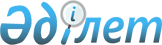 Ақтөбе облысы Әйтеке би ауданы әкімдігінің 2019 жылғы 26 шілдедегі № 151 "Азаматтық қызметші болып табылатын және ауылдық жерлерде жұмыс істейтін әлеуметтік қамсыздандыру, білім беру, мәдениет, спорт және ветеринария саласындағы мамандар лауазымдарының тізбесін айқындау туралы" қаулысына өзгерістер енгізу туралыАқтөбе облысы Әйтеке би ауданы әкімдігінің 2024 жылғы 16 ақпандағы № 28 қаулысы. Ақтөбе облысының Әділет департаментінде 2024 жылғы 22 ақпанда № 8513 болып тіркелді
      ҚАУЛЫ ЕТЕДІ:
      1. Ақтөбе облысы Әйтеке би ауданы әкімдігінің 2019 жылғы 26 шілдедегі № 151 " Азаматтық қызметші болып табылатын және ауылдық жерлерде жұмыс істейтін әлеуметтік қамсыздандыру, білім беру, мәдениет, спорт және ветеринария саласындағы мамандар лауазымдарының тізбесін айқындау туралы" (Нормативтік құқықтық актілерді мемлекеттік тіркеу тізілімінде № 6315 болып тіркелген) қаулысына келесі өзгерістер енгізілсін:
      көрсетілген қаулының атауы келесі редакцияда жазылсын:
      "Азаматтық қызметші болып табылатын және ауылдық жерлерде жұмыс істейтін әлеуметтік қамсыздандыру және мәдениет саласындағы мамандар лауазымдарының тізбесін айқындау туралы";
      көрсетілген қаулының 1-тармағы келесі редакцияда жазылсын:
      "1. Азаматтық қызметші болып табылатын және ауылдық жерлерде жұмыс істейтін әлеуметтік қамсыздандыру және мәдениет саласындағы мамандар лауазымдарының тізбесі қосымшаға сәйкес айқындалсын.";
      көрсетілген қаулының қосымшасы осы қаулының қосымшасына сәйкес жаңа редакцияда жазылсын.
      2. Осы қаулының орындалуын бақылау аудан әкімінің жетекшілік ететін орынбасарына жүктелсін.
      3. Осы қаулы оның алғашқы ресми жарияланған күнінен кейін күнтізбелік он күн өткен соң қолданысқа енгізіледі. Азаматтық қызметші болып табылатын және ауылдық жерлерде жұмыс істейтін әлеуметтік қамсыздандыру және мәдениет саласындағы мамандар лауазымдарының тізбесі
      Ескертпе: Аббревиатуралардың толық жазылуы:
      ММ – мемлекеттік мекеме
      МҚК – мемлекеттік қазыналық
					© 2012. Қазақстан Республикасы Әділет министрлігінің «Қазақстан Республикасының Заңнама және құқықтық ақпарат институты» ШЖҚ РМК
				
      Әйтеке би ауданының әкімі 

Д. Тугузбаев
Әйтеке ауданы әкімдігінің 
2024 жылғы 16 ақпандағы 
№ 28 қаулысына қосымшаӘйтеке ауданы әкімдігінің 
2019 жылғы 26 шелдедегі 
№ 151 қаулысымен бекітілді
№
Әлеуметтік қамсыздандыру саласы бойынша
1
ММ және МҚК біліктілігі жоғары деңгейдегі жоғары, бірінші, екінші санатты маманы: қарттар мен мүгедектігі бар адамдарға күтім жасау жөніндегі әлеуметтік қызметкер, психоневрологиялық аурулары бар мүгедектігі бар балалар мен 18 жастан асқан мүгедектігі бар адамдарға күтім жасау жөніндегі әлеуметтік қызметкер
2
ММ және МҚК біліктілігі жоғары деңгейдегі санаты жоқ маманы: қарттар мен мүгедектігі бар адамдарға күтім жасау жөніндегі әлеуметтік қызметкер, психоневрологиялық аурулары бар мүгедектігі бар балалар мен 18 жастан асқан мүгедектігі бар адамдарға күтім жасау жөніндегі әлеуметтік қызметкер
3
ММ және МҚК біліктілігі орташа деңгейдегі жоғары, бірінші, екінші санатты маманы: қарттар мен мүгедектігі бар адамдарға күтім жасау жөніндегі әлеуметтік қызметкер, психоневрологиялық аурулары бар мүгедектігі бар балалар мен 18 жастан асқан мүгедектігі бар адамдарға күтім жасау жөніндегі әлеуметтік қызметкер
4
ММ және МКҚ біліктілігі орташа деңгейдегі санаты жоқ маманы: қарттар мен мүгедектігі бар адамдарға күтім жасау жөніндегі әлеуметтік қызметкер, психоневрологиялық аурулары бар мүгедектігі бар балалар мен 18 жастан асқан мүгедектігі бар адамдарға күтім жасау жөніндегі әлеуметтік қызметкер
Мәдениет саласы бойынша
1
Аудандық маңызы бар ММ және МҚК басшысы (директоры)
2
Аудандық маңызы бар ММ және МҚК басшысының (директорының) орынбасары
3
Ауылдық маңызы бар ММ және МҚК басшысы (директоры)
4
ММ және МҚК біліктілігі жоғары деңгейдегі жоғары, бірінші, екінші санаттағы мамандар: библиограф, аккомпаниатор, мәдени ұйымдастырушы (негізгі қызметтер), барлық атаудағы әдістемеші (негізгі қызметтер), музыкалық жетекші
5
ММ және МҚК біліктілігі жоғары деңгейдегі санаты жоқ мамандар: библиограф, аккомпаниатор, мәдени ұйымдастырушы (негізгі қызметтер), барлық атаудағы әдістемеші (негізгі қызметтер), музыкалық жетекші
6
ММ және МҚК біліктілігі орташа деңгейдегі жоғары санаттағы мамандар: библиограф, аккомпаниатор, мәдени ұйымдастырушы (негізгі қызметтер), барлық атаудағы әдістемеші (негізгі қызметтер), музыкалық жетекші
7
ММ және МҚК біліктілігі орташа деңгейдегі санаты жоқ мамандар: библиограф, аккомпаниатор, мәдени ұйымдастырушы (негізгі қызметтер), барлық атаудағы әдістемеші (негізгі қызметтер), музыкалық жетекші